附件2          正方元锦江国际饭店交通路线图1、郑州东站----郑州正方元锦江国际饭店从郑州东站向正北方向出发，沿心怡路行驶170米，进入广场北路，沿广场北路行驶210米，过右侧的绿地中心约170米后，右转进入东风南，路沿东风南路行驶1.0公里，左转进入金水东路，沿金水东路行驶2.0公里，进入黄河南路，沿黄河南路行驶360米到达郑州正方元锦江国际饭店。2、新郑国际机场----郑州正方元锦江国际饭店从起点到迎宾大道，沿迎宾大道进入机场高速，沿机场高速公路行驶24.5公里，直行进入中州大道，沿中州大道行驶2.8公里，朝金水东路/郑州东站方向，稍向右转进入金水路立交桥，沿金水东路行驶1.2公里，进入黄河南路，沿黄河南路行驶360米到达郑州正方元锦江国际饭店。3、郑州火车站-----郑州正方元锦江国际饭店从郑州火车站到正兴街，沿正兴街行驶1.4公里，朝人民路方向，稍向左转进入人民路，沿人民路直行，路经紫荆山立交进入金水路，沿金水路直行，过金水路立交进入金水东路，沿金水东路行驶1.2公里，进入黄河南路，沿黄河南路行驶360米到达郑州正方元锦江国际饭店。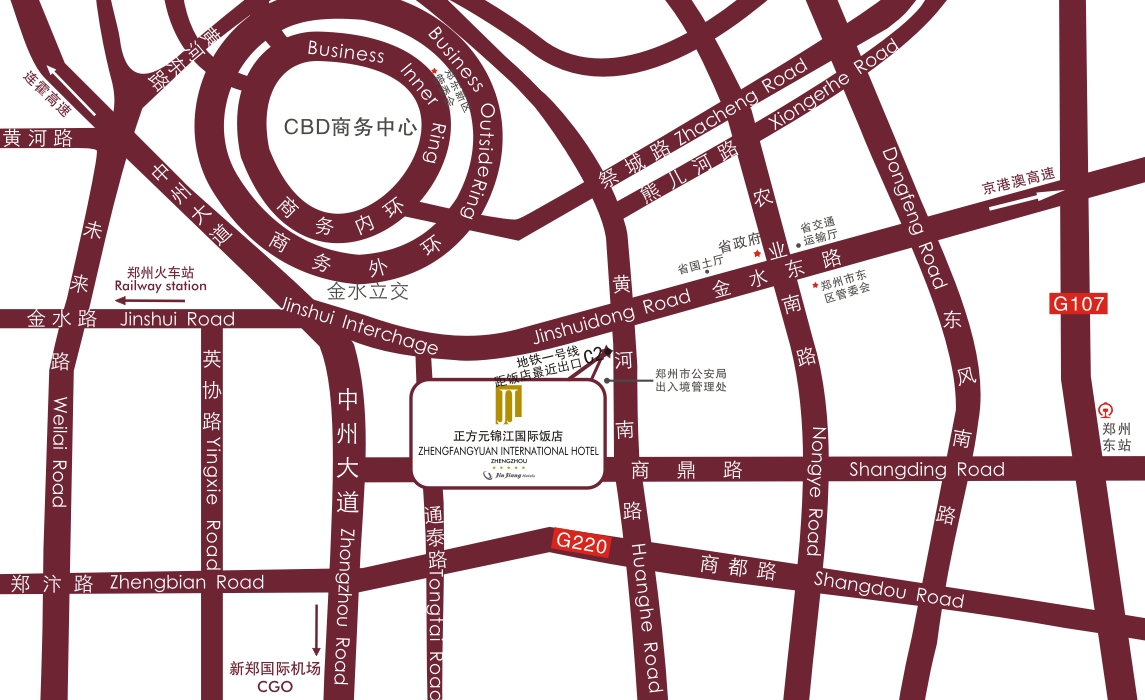 